Where have you been? Bingo! 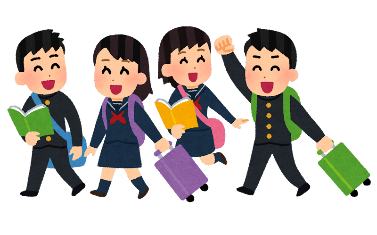 Have you ever been to…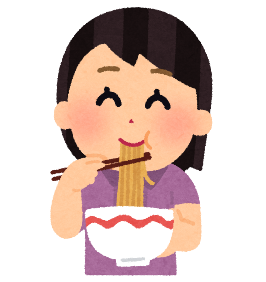 Write three questions and ask your partner:e.g. A: Have you ever eaten ramen?B: Yes, Eleanor has eaten ramen.Question: Have you ever eaten                            ?               Answer:                                                         Question: Have you ever been to                          ?                    Answer:                                                        Question: Have you ever                                 ?                Answer:                                                     Where have you been? Further study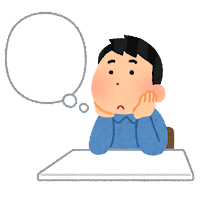 Write about what you want to do in the future.Example: I want to go to Hokkaido to eat seafood in the future. I want to eat                                in the future.I want to go to                               in the future.I want to                                   in the future.DialogueWrite one of your sentences from ‘Further Study’.A: What do you want to do in the future?B: I want to __________________________ in the future.A: That sounds great! I hope you can do that in the future. B: Thank you. How about you?A: I want to __________________________ in the future.B: Wow! That’s great! SaitamaOverseasMt FujiKamakuraShibuya 109OsakaHarajukuA castleTokyo SkytreeKawagoeAn art galleryOkinawaThe zooKyotoA parkCountrysideAn onsenA cafeAsakusaMt TakaoDisneylandHokkaido7-ElevenA museumA shrine